Company DWC SpecialtiesDate: 10/03/18 Please Apply Online at DWCspecialties.com, GO TO ABOUT TAB/CAREERSPosition:  Inventory Control SpecialistDWC is a wholesale food distributor founded in 1990, based in Horicon, WI, and growing significantly. We offer an unusually broad range of products that are targeted for Coffee Shops, Coffee Roasters, & Bakeries that are located in WI, IL, MN MO.  We are looking for candidates that are positive and looking to be a contributor to our team.Job Description –Inventory Control SpecialistThe Inventory Control Specialist is a Full-Time position that is responsible for product placement, inventory rotation and order outflow.  Additional responsibilities include: Picking orders, receiving deliveries and order processing.Typical work hours are Monday-Thursday 7:00 AM – 5:00 PM. DWC will consider candidates that are looking for different hours. The role requires: Ability to frequently stand, reach, bend and twist, basic math skills and computerMust be able to work at a fast pace and have a high attention to details.Job Compensation -  broken down as follows:Starting Hourly Wage of $15.00 per hour.Inventory Selection Bonus 401K PlanProfit SharePaid Time OffPaid HolidaysJob Requirements: Maintain Clean Driving Record, Lift/Pull 55 pounds, Lift Truck Operation, climb steps.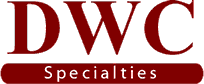 